ГКОУ «Плоскошская специальная школа-интернат»  Внеклассное мероприятие по сельскохозяйственному труду в 7- 9 классах«В мире животных»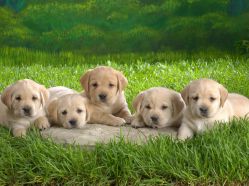 .Подготовила:    Захарова Т.А. 2016гВикторина «Все о животных»Цель:  Формировать  экологическое  сознание  и  чувство  любви  и  уважения  к  животным.  Вызывать  чувство     беспокойства  и  ответственности  за  их  судьбу.  Проявлять    повышенный  интерес  к  их  образу  жизни  и  способу  сосуществования  между  собой.■ Что животным страшнее — холод или голод? (Голод).■ Едят ли животные красивые опавшие листья? (Нет, листья несъедобны, и даже ядовиты, поэтому животные их не едят).■ С какими животными на суше следует обращаться осторожно? (На суше особенно осторожно следует обращаться с паукообразными. Многие из них ядовиты).■ Какие из животных наиболее приспособлены к жизни в природе: растительноядные, хищные или всеядные? (Всеядные -  так,  как    им легче  найти  подходящую  пищу. Зимой  они  питаются  растительной  пищей, а летом - становятся насекомоядными).■ Где раки зимуют? (В норах по берегам рек).■ Из чего состоит горб у верблюда? (Из жира).■ Родилась в воде, а живет на земле? (Лягушка).■ Куда исчезают на зиму лягушки? (Зарываются в тину, ил, под мох).■ Летает ли пингвин? (Нет).■ Охотится ли белый медведь на пингвинов? (Нет, они живут на разных полюсах).■ Кого называют хозяином полярного края? (Белого медведя).■ У какого домашнего животного зубы растут всю жизнь? (У кроликов).■ Почему кролики постоянно что-нибудь жуют? (Чтобы стачивать зубы).■ Как называют детеныша овцы и барана? (Ягненок).■ Кем в будущем станет головастик? (Лягушкой).■ Кто такой гиппопотам? (Бегемот).■ Кожа каких животных всегда должна быть влажной? (У лягушек, жаб, тритонов).■ Какое животное больше похоже на человека? (Обезьяна).■ Какие ноги у жирафа длиннее, передние или задние? (Одинаковые.)■ Какое животное обладает сильным голосом? (Крокодил.)■ Какие звери летают? (Летучие мыши.)■ Какой зверь спит всю зиму вниз головой? (Летучая мышь.)■ Умеют ли слоны плавать? (Да,  слоны хорошо погружаются  на  глубину,  выставив хобот над поверхностью   воды.)■ Какие животные спят с открытыми глазами? (Рыбы.)Блиц «Самые  самые, самые...»■ Самые крупные ящерицы. (Вараны.)■ Самые крупные пресмыкающиеся. (Крокодилы.)■ Самое странное животное. (Австралийский утконос (покрыт шерстью, кормит детенышей молоком, а нос и все четыре лапы у него утиные, маленькие утконосики вылупляются из яиц).)■ Самая крупная змея. (Удав анаконда.)■ Самое полезное животное в мире. (Червяк.)■ Самое  древнее  домашнее  животное. (Гусь.)■ Самое крупное животное в России. (Лось.)■ Самый крупный из зайцев в наших лесах. (Русак.)■ Самый маленький зверек. (Землеройка.)■ Самый чистоплотный зверек. (Барсук.)■ Самое длинноногое животное. (Жираф.)■ Самый крупных морской рак. (Омар.)■ Самая крупная морская птица. (Альбатрос.)■ Самое прожорливое насекомое. (Стрекоза.)_■ Ядовитая жаба.( Ага.)Викторина «Лесные звери»■ Какое лесное животное появляется в полях, когда начинают поспевать овес и кукуруза? (Медведь.)■ Этому зверю помогает выжить удивительная выносливость. Он может не есть по многу дней, не теряя силы и не выходя из формы. Кто это? (Волк.)■ С кем в норе может жить лиса? (С барсуком.)■ Какой зверь летом живет в воде, а зимой в земле? (Водяная крыса.)■ У какого лесного зверя зимой появляются детеныши? (У медведей.)■ Что теряет лось каждую зиму? (Рога.)■ Кто быстро бежит в гору, а с горы — кубарем? (Заяц.)■ Кто спит головой вниз? (Летучая мышь.)■ Шкура какого хищного животного покрыта полосками? (Шкура тигра.)■ Кто к зиме собирается в стаи? (Волки.)■ Кому хвост служит рулем, а иногда парашютом? (Белке.)■ Какой зверек спит под своими ушами? (Заяц.)■ Какие звери летают? (Летучие мыши и белки-летяги.)■ Кто зимой — белый, а летом — рыжевато-коричневый? (Заяц-беляк.)■ Про какого зверя так говорят: «Этот зверь питается ягодами, орехами, желудями, иногда яйцами и птенцами». (Про белку.)■ Все ли зайцы зимой белые? (Нет,  у  зайца-русака остается серой верхняя часть спины.)■ Их ловят и съедают волки, крупные хищные птицы похищают детенышей, а беркут нападает на взрослых. Что это за звери? (Лисы.)■ Какого зверя называют шатуном? (Медведя, который зимой проснулся, называют «медведь-шатун».)■ Какой лесной житель сушит себе грибы на деревьях? (Белка.)Блиц викторина «Дикие животные»■ Дикое, обычно хищное, животное. (Зверь.)■ Царь зверей. (Лев.)■ Король пустыни. (Верблюд.)■ Самое крупное животное в мире  и  море.  (Синий кит.)■ Самое крупное животное на суше. (Слон.)■ Животное — символ хитрости и ловкости. (Лиса.)■ Гиппопотам по-другому. (Бегемот.)■ Главная особенность этого животного — рог на лбу. (Носорог.)■ Самое высокое животное на Земле. (Жираф.)■ «Разлинованная» лошадка. (Зебра.)■ Самый известный строитель плотин. (Бобр, или бобер.)■ Серый, страшный и злой. (Волк.)■ Подземный житель. (Крот.)■ Животное с самой отвратительной репутацией. (Крыса.)■ Самое колючее животное. (Еж.) оно имеет 80 000 иголок.■ Самый неуклюжий и косолапый. (Медведь.)■ Самое пугливое, кроткое животное. (Заяц.)■  Детеныш белого медведя. (Умка.)■ Благородный олень, разводят в питомниках. (Марал.)■ Так еще называют енота. (Полоскун.)■ Гигантская ящерица, хищник. (Варан.)■ Маленький грызун, способный забить в защечные мешки полстакана семечек. (Хомяк.)■ Пушной зверек, который живет в дупле. (Белка.)■ Не любит красной тряпки. (Бык.)■ Великан с могучими рогами, сохатый. (Лось.)■ Большая пятнистая кошка с кисточками на ушах. (Рысь.)А знаете ли вы, что…*Кенгуру хвост помогает держать равновесие.*На хвосте у льва есть пушистая кисточка, а в ней острый коготь.*Хвост коровы похож на хлыст, им удобно отгонять кусачих насекомых.*Пушистый рыжий хвостик белочки весело мелькает между веток и служит своей хозяйке парашютом во время прыжков.*У слона нос – хобот гораздо длиннее, чем хвост.*Для бобра его хвост является и рулем, и веслом, в нем же он накапливает жир на зиму. *Енота легко узнают по кольцам на его хвосте, их число колеблется от 5 до 10.*Хвост мыши или крысы является отличным средством для добычи пищи из трудно- доступных мест: хвост просовывается, окунается в «сладость», а затем обсасывается.*Голос у павлина довольно неприятный, зато хвост самый красивый.*Индейцы носят на голове перья из хвоста орла.*Ящерица не боится потерять хвост, потому что обязательно вырастет новый*У тигров не только полосатый мех, но и полосатая кожа.*За сутки синица кормит своих птенцов 1000 раз.*Вес  яйца страуса  может достигать 1,5 килограмма.*У жирафа самое большое сердце из всех наземных животных.*Колибри не может ходить.* Крот за одну ночь может прорыть туннель длиной в 76 метров.*У улитки около25000 зубов.*Змеи могут спать 3 года подряд, не принимая пищи.* Сердце кита делает всего 9 ударов в минуту.*Взрослый кит за 2 секунды вдыхает 2400литров воздуха*В теле гусеницы больше мышц, чем в теле человека.* Скорость передвижения улитки -1,5мм в секундуПродолжи фразу…Смелый, как…..(лев)Коварная, как….(змея)Трусливый, как….(заяц)Хитрый, как….(лиса)Злой, как….(собака)Голодный, как…(волк)Трудолюбивый, как…..(муравей)Верный, как….(пес)Упрямый, как….(осел)Бестолковый, как….(баран)Тихий, как…(мышь)Вольный, как….(птица)Пословицы и поговорки о животных*Отольются кошке – мышкины слезки.*Чтобы рыбку съесть – надо в воду лесть.*С волками жить - по волчьи выть.* Сколько волка не корми – он все в лес смотрит.*Всякий   кулик - свое болото хвалит.* За двумя зайцами погонишься – ни одного не поймаешь*Белка в колесе.* Бог не выдаст – свинья не съест.*Волков бояться – в лес не ходить.* Вот где собака зарыта.*Всякий  сверчок - знай свой шесток.* Гусь свинье не товарищ.*Дареному коню в зубы не смотрят.*Знает кошка, чье мясо съела.*И волки сыты, и овцы целы.*Комар носу не подточит,*Курочка по зернышку клюет, да сыта бывает.*Ласковый теленок двух маток сосет.Медведь на ухо наступил.*На ловца и зверь бежит.*Не все коту масленица.*Не мечите бисер перед свиньями.*Одна ласточка весны не делает.*Пожалел волк кобылу, оставил хвост да гриву.*Пуганая ворона куста боится.*Слово не воробей, вылетит – не поймаешь.*Соловья баснями не кормят.*Сорока на хвосте принесла,*Цыплят по осени считают.*Чья бы корова мычала, а твоя бы молчала.*Я не я, и лошадь не моя.Разминка1.Назовите домашнее животное, гуляющее само по себе. (Кошка)2. Кто такой заяц в общественном транспорте. (Безбилетник)3 У кого из животных есть сумка?. (У кенгуру)4 Какая рыба в праздничные дни надевает шубу?. (Селедка)5 Что за мышь без лапок? (Компьютерная мышь)6 Назовите любимое лакомство аистов. (Лягушка)7 Как называется наука о связях живых организмов с окружающей средой. (Экология)8. Детенышей каких животных называют листопадниками?. (Зайчат)9. Какое животное спит с открытыми глазами. (Змея)10 Какая птица может двигаться вниз головой? (Поползень)11. Что у верблюда в горбу? (Жир)12 Почему охотники – северяне не стреляют в гусей? (Гуси высоко летят)13 Какая птица весной самая первая прилетает с юга в тайгу? (Пуночка, прилетает в апреле)14. Какая птица выводит птенцов зимой? (Клест)15 Из шкурок какого зверька делают мантии королей? (Горностай)16 Каких животных называют санитарами леса? (Волков)17. Кто из животных никогда не пьет воду? (Коала)18 Какая птица является символом мира. (Голубь)19 Его глаза способны вращаться независимо друг от друга, он одновременно смотрит во все стороны, не двигая головой. (Хамелеон)20. Почему, нападая на свою жертву, акула закрывает глаза? (Чтобы бьющаяся добыча их не поранила)21 Что означает название животного «гиппопотам»? (В переводе с греческого «речная лошадь»)22 Каких исчезнувших с лица земли животных можно встретить на «черных» страницах Красной книги? (Морская корова, тур, тарпан) .Самые, самые…Какая птица имеет самый длинный хвост. (Сорока)Какая птица летает быстрее всех? (Стриж. 160-170км/ч.Скорость какой птицы при нападении на добычу равна 350км/час, в иное время передвигается в воздухе медленнее примерно 100км/час (Сокол сапсан)Назовите самого большого лежебоку? (Барсук. Летом спит весь день, а зимой – день и ночь)Какое животное живет дольше всех? (Слоновая черепаха. Продолжительность ее жизни составляет 175лет)Какое животное является самым крупным из всех существовавших когда либо на Земле? (Синий кит. Его масса достигает150т)Кто самый большой наземный хищник? (Белый медведь (длина от 2,5 до 3,5 м., вес от 600 до 900кг.)Назовите самое маленькое млекопитающее в мире. (Летучая мышь длиннонос (длина30мм. вес1,7г)Назовите самое большое млекопитающее в мире. (Синий кит (длина до 30м, вес170т.)Кто из млекопитающих на Земле самый быстрый? (Гепард.(развивает скорость свыше 100км/час)Назовите самую большую из птиц. (Африканский страус (рост до 2,7м., вес до 150кг.Назовите самую маленькую птицу. (Колибри (длина57мм,вес 1,7г)Самое медленное животное в мире. (Ленивец. Скорость его передвижения – 1м. за4 – 5 мин.)Мы привыкли считать, что лучшие сторожа – собаки. Но есть и другое существо, мимо которого никто не пройдет незамеченным даже ночью. Кто это? (Гусь. Вспомните историю о том, что гуси спасли Рим, разбудив стражу своим гоготом, когда галлы пошли на штурм.)Птица, которая не умеет летать, зато может нырять на глубину до 225м. и подпрыгивает на высоту до 1,8м. (Пингвин)Животное, который имеет хвост бобра, лапы выдры или лягушки, нос утки, шкурка крота. У него есть зубки, он откладывает яйца, но кормит детенышей молоком.(Австралийский утконос)Уши этого животного состоят из 27 мускулов, которые могут «двигаться» независимо друг от друга. (Кошка)Животное , которое почти никогда не пьет воды, довольствуясь соком листьев эвкалипта. (Коала)Какое животное, которое имеет голову зайца, туловище и передние лапы мыши, задние лапы птицы, хвост льва. (Тушканчик)Лучшая скорость в плавании 65км /час (Касатка)Среди рекордсменов по прыжкам в длину лидирует насекомое, которое прыгает в 60 раз больше собственного роста (Блоха)Единственное животное с четырьмя коленями. (Слон)Какое насекомое может поднимать и перемешать груз в 50 раз больше собственного веса? (Муравей – листорез)Единственное млекопитающее (не считая человека), которое может стоять на голове (Слон)Единственная птица, которая умеет плавать, но не может летать. (Пингвин)Животное, которое дольше всех может не пить. (Крыса)Зебра – белая с черными полосами или наоборот? (Белая с черными полосами)Из чего осы строят свои гнезда?(Из бумаги. Осы обладают свойством производить ее из древесной массы)когда у белых медведей рождаются детеныши? (Зимой во время сна)Спят ли рыбы? (Да, с наступлением ночи рыбы ложатся спать, некоторые даже укладываются на бок, но глаза остаются открытыми.)Какое животное является самым «горластым»? (Крокодил, затем - бегемот и лев)Кит – это рыба? (Нет, млекопитающее)Какая рыба вьет гнездо? (Корюшка)Какая птица может бегать по дну водоема? (Оляпка)У какого язык длиннее тела? (Хамелеон)Родина пингвинов. (Антарктида)Самец какой птицы высиживает потомство. (Пингвин)Где находится самый большой заповедник на планете.(Антарктида)Первыми улетают в теплые края….. (Скворцы)Что такое прайд? (Это львиная семья)Есть ли у зайцев постоянное жилище? ( нет, зимой они делают временные лежки в снегу, а летом в траве)Это животное умеет избавляться от блох совершенно изумительным образом. Возьмет в зубы клочок шерсти и входит в воду, но не сразу, а осторожно и постепенно, шаг за шагом. Блохи воду не любят, лезут с лап на голову, спину, живот. Животное уже погрузилось в воду, только клочок шерсти в зубах над водой торчит. Блохи перебираются на него, животное выпускает клочок шерсти из зубов, и он со всем блошиным народом уплывает. Что это за млекопитающее? (Лисица)Что означает поговорка «волка ноги кормят»? (Волк не стережет добычу в засаде, а догоняет ее)Что ест зимой барсук? (Ничего, зимой он спит)Какие птицы едят грибы? (Глухари)Какая птица является символом тоски по родному дому? (Журавль)Почему одинокие волки воют на луну? (Этим воем предупреждают другие стаи, чтобы те покинули чужую территорию)Из шкурок какого зверька делают мантии королей? (Горностай)Почему лосей называют «сохатыми»? (Сохатый от слова «соха». Прочные, изогнутые лосинные рога очень напоминают это известное земледельческое орудие)Как лоси спасаются от комаров и мошкары? (Они забираются в воду, так что остаются видны только нос и глаза)Какую птицу в народе считают предвестником беды? (Ворон)С прилетом каких птиц мы связываем начало весны? (Грачей)У кого лапы вывернуты на наружную сторону?( У крота)Какой лесной житель сушит на деревьях грибы? (Белка)Кто поет, надувая воздушные пузырьки. (Лягушка)Вы  очень  активно  работали,  большое  спасибо.Подведение  итогов.  Вручение  призов.                    До  свидания